Ms. Schambach’s Classroom NewsWeek 23, Jan. 29 – Feb. 2, 2024Spalding We will have a 30 phonogram test this week on Friday.  Please spend time practicing phonograms each night. SpellingTests are on Friday. Please spend time studying each night. ReadingOur story for the week is “Beth Learns to Write” and “The House that Jack Built.”  Keep reading for the reading log! MathThe concepts for the week include:	Writing a Fraction to Show a Part of a Set, Picturing a Fractional Part of a SetWriting a Number in Expanded FormSubtracting 5 FactsAssessments will be on Friday.ScienceOn Friday, the Animal Project packet was sent home as well as the plate and animal that your child will be researching. In class last week, I modeled a paragraph (alligator). The paragraph should include a minimum of five well written sentences. Please do not write more than eight sentences. Students have learned the writing process and should be able to revise and edit their work with your help. Their final should be neat. Please follow the check list on the front of the packet. The students have been shown sample projects. If you would like to take a peek, please stop by. This project and mini writing assignment is meant to be fun! Students are in need of new colored pencils and/or crayons! Please see if your child needs new tools.Contact InformationThe fastest way to contact me is via email. I will respond within 24 hours. You can also send notes on the green sheet.sschambach@valleyacademy.com623-516-7747 X237Miscellaneous but IMPORTANTThank you Pearson and Thyagarajan families for donating tissues! We are very grateful!Classroom needs: While we had some tissues donated, we need more. Some students use an excessive amount. Reading stories – Just a suggestion, keep the copied reading stories in a folder or binder for your child to use during the summer! The more a child reads the better reader they become! And if you are not already, keep the spelling lists! These are words the students will encounter again in second grade. Reading Logs – I have not had very many reading logs turned in. Please be sure your child is reading each day/night. I realize we have switched the criteria to chapter books, but I look forward to filling our pond with fish!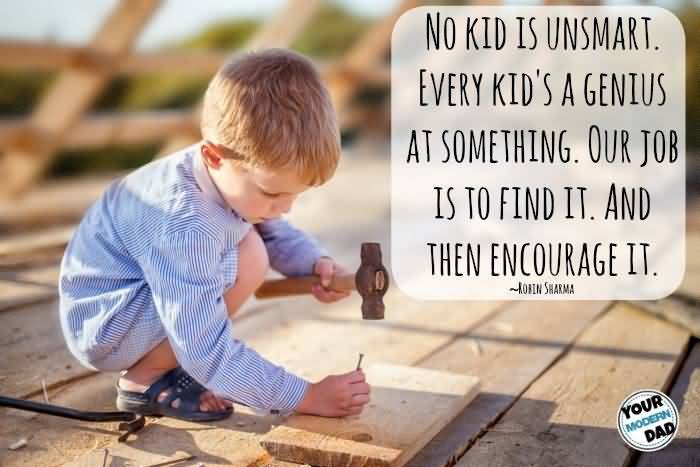 